Государственное бюджетное общеобразовательное учреждениесредняя  общеобразовательная  школа № 30 имени кавалера ордена Красной Звезды Ю.В. Гаврилова  городского округа СызраньСамарской  области                                              Педагогический проектТема: «Пожарный - профессия героическая »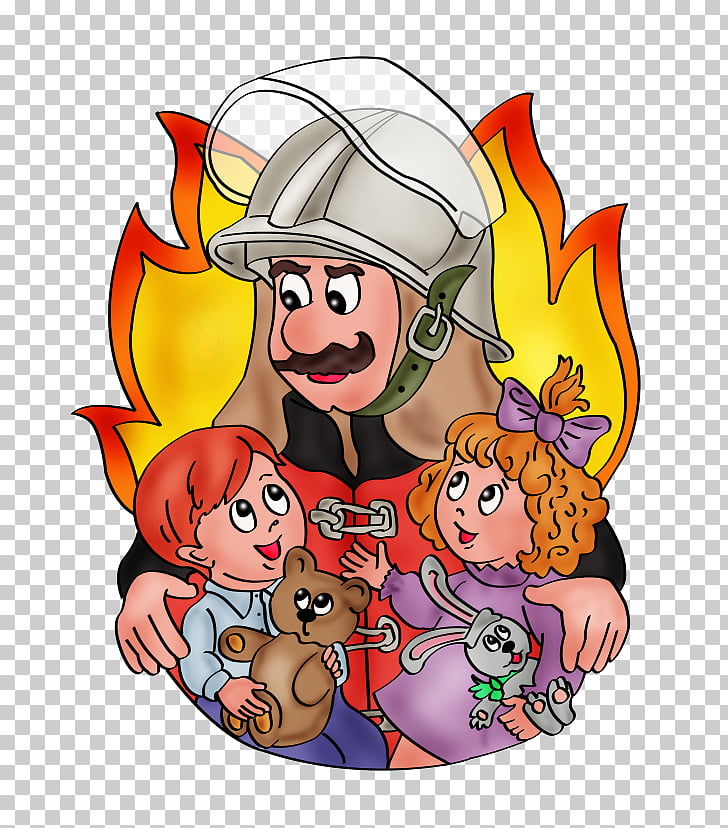 Автор проекта: воспитатель СП «Детский сад №3 ГБОУ СОШ №30 г.о. Сызрань» Гололобова Н. Ф.                                                                    2020 годПостановка проблемы:У детей дошкольного возраста отсутствует защитная реакция на экстремальные ситуации, которая свойственна взрослым. Желание постоянно открывать что – то новое, их непосредственность, любопытство часто ставит детей перед реальной опасностью пожара.Актуальность проекта:Рано или поздно перед человеком встает проблема выбора профессии. Я обратила внимание на профессию пожарного, в настоящее время в нашей стране молодые люди все чаще считают профессию пожарного престижной. С каждым днем все чаще людям требуется помощь спасателей, пожарных. Много лет тому назад люди узнали, что такое огонь. Позднее придумали способы борьбы с пожаром, потому что огонь становится настоящим бедствием. Профессия «Пожарный»- очень древняя. Первые пожарные появились в Древнем Риме. Эта профессия подходит только сильным и мужественным людям. Проект «Пожарный - профессия героическая!» посвящен: формированию у детей осознанного и ответственного отношения к выполнению правил пожарной безопасности. Желание постоянно открывать что-то новое, часто ставят их перед реальными опасностями. С каждым годом растет число пожаров по вине детей, которые становятся жертвами своего незнания и легкомыслия. Это не может не вызывать тревогу. Дети дошкольного возраста не знают назначения огня, как действовать при пожаре и это вызывает беспокойство за безопасность детей. В связи с этим мы решили познакомить воспитанников с профессией пожарный, рассказать какую опасность несет в себе огонь. Цель проекта:Формирование у детей осознанного и ответственного отношения к выполнению правил пожарной безопасности.Активизировать работу с родителями детей среднего дошкольного возраста по изучению и закреплению правил пожарной безопасности, формирование готовности родителей к сотрудничеству с ДОУ.Задачи проекта:Образовательные:- дать понятие детям, что огонь бывает другом, а бывает и врагом.- учить детей видеть, когда огонь друг, а когда враг.Развивающие:- формировать умение реально оценивать возможную опасность.- формирование навыков правильного поведения с огнем и огнеопасными предметами;- усвоение элементарных знаний, связанных с возможной угрозой пожара;- помочь детям запомнить правила пожарной безопасности.Воспитательные:- воспитывать чувство осторожности и самосохранения.- прививать практические навыки поведения детей при возникновении пожара.Практические:- знакомство детей с правилами эксплуатации бытовых приборов;- расширение знаний детей о том, как бороться с огнем, если возник пожар;- формирование рефлекса самозащиты, чувства самосохранения.План работы с детьми.План работы с родителями:Цель: объяснить необходимость работы с детьми по пожарной безопасности дома; дать родителям рекомендации для коррекции поведения детей в экстремальных ситуациях.Предварительная работа:• Подбор детской художественной литературы для чтения детям• Изготовление дидактических игр• Подбор материала для проведения опытов• Подбор сюжетных картинок и иллюстраций• Работа с методическим материалом, литературой по данной темеПервый день:В первый день мы знакомили ребят с причинами возникновения пожара и его последствиях. А так же рассказывали о назначении пожарной машины. (Приложение №1)В завершении нашей беседы дети  сконструировали из цветного картона и пластилина пожарный шит.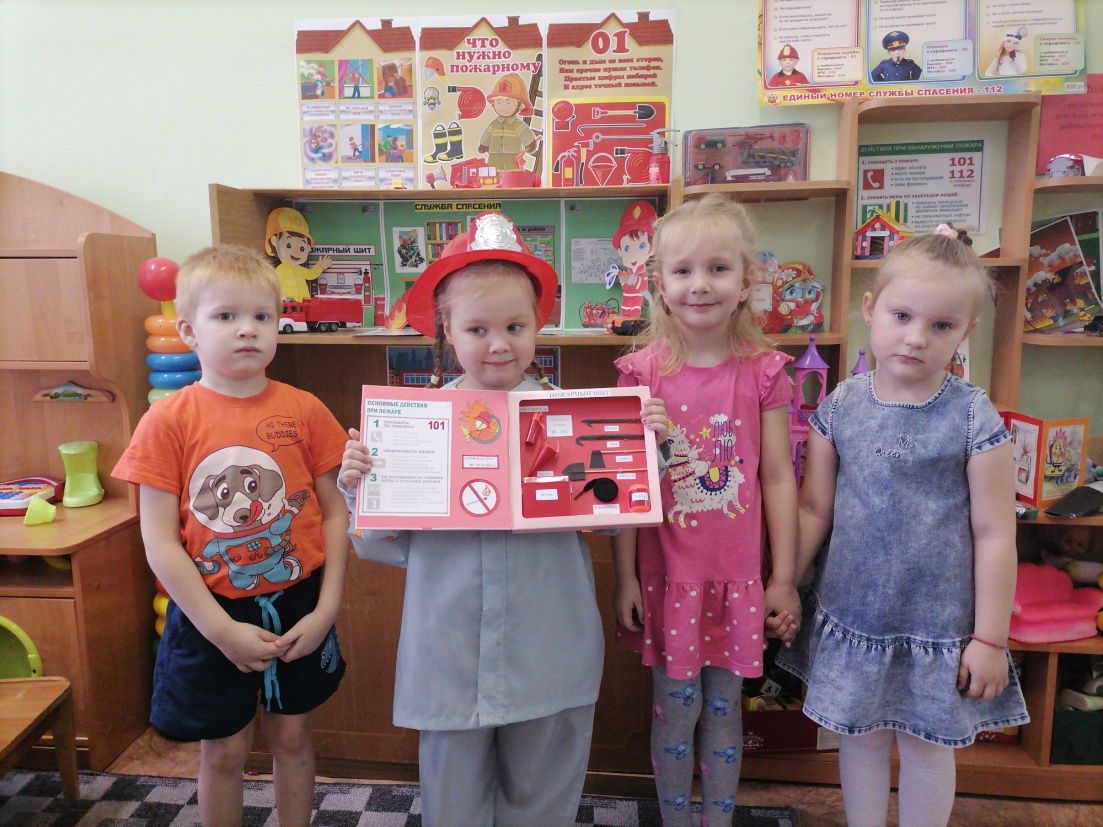 Второй день:На следующий день была проведена игра «Огонь друг и огонь враг.» в которой все детки приняли активное участие и получили заряд бодрости и хорошего настроения.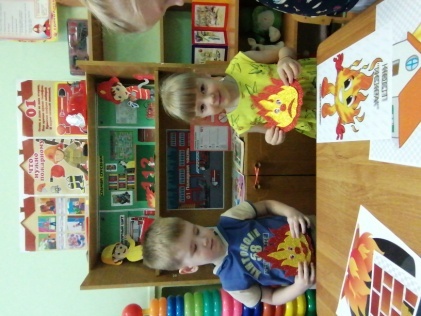 Третий день:                 
На третий день была проведена сюжетно-ролевая игра «Мы - пожарные!» В которой дети закрепили знания о работ пожарных, а так ж познакомились с предметами и средствами пожаротушения.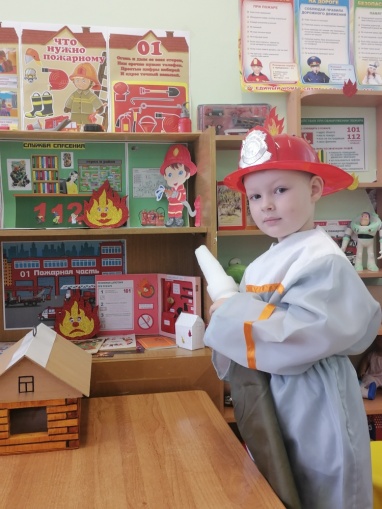 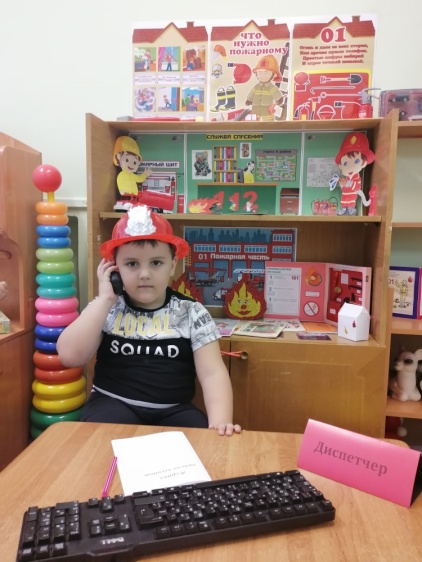 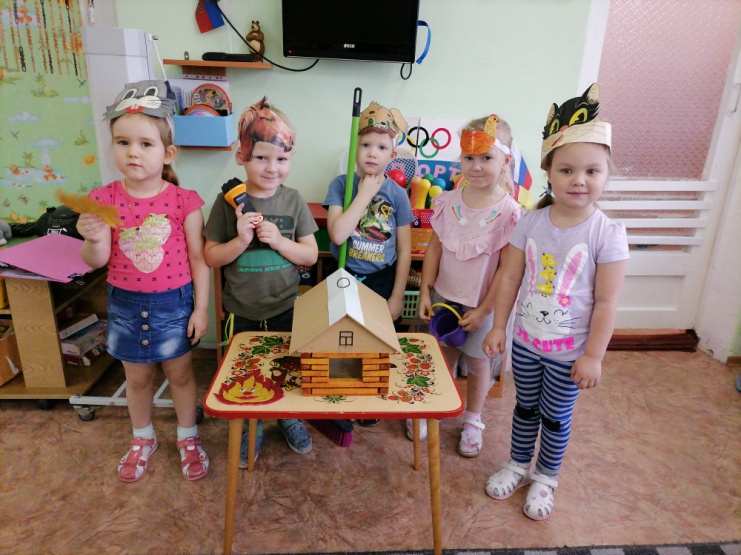 Так же на третий день познакомились с литературными произведениями пожаре: С.Маршак «Кошкин дом, К. Чуковский «Путаница», с целью углубления закрепления знаний о пользе и вреде огня.Четвертый день:
Четвертый день был посвящен знакомству со свойствами огня через опытную деятельность. Вместе с детьми были проведены опыты, на которых они увидели какой на вид красивый и яркий огонь, но при этом очень опасный. Познакомились с материалами, которых боится огонь. (Приложение №2)День пятый:
В последний, пятый день было организовано игровое занятие в виде драматизации произведения «Кошкин дом». В ходе которого у детей активизировался словарный запас, так же воспитывались чувства сострадания и стремления помочь младшим братьям нашим. (Приложение №3)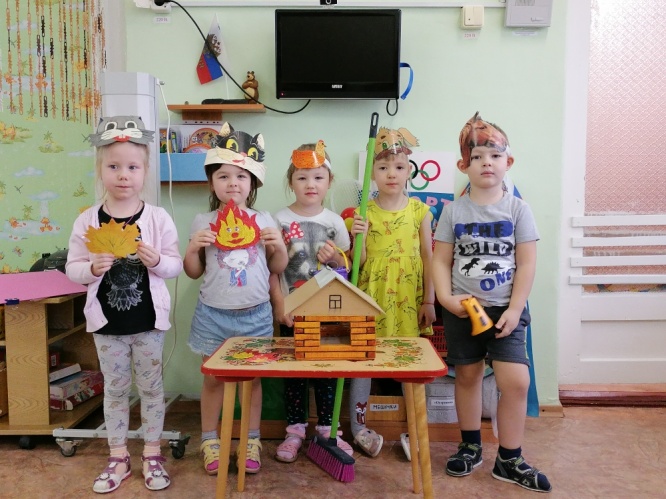 По завершении мероприятия, мы, совместно с ребятами, изготовили познавательный уголок «Пожарная безопасность».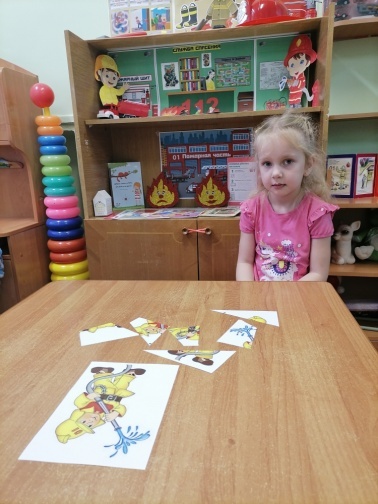 Предполагаемый результат:В ходе реализации данного проекта у детей расширятся знания о безопасном поведении при взаимодействии с огнем, со спецификой работы пожарного. Они усвоят основные причины возникновения пожаров и способами борьбы с огнем. Овладеют навыками правильных действий в случае пожара: научатся правильно сообщать о пожаре по телефону, использовать первичные средства пожаротушения, усвоят способы защиты от дыма и т.д. Из этого следует, что у детей младшего дошкольного возраста расширится уровень знания о пожарной безопасности, сформируется устойчивый навык самосохранения и навык безопасного и разумного поведения в непредвиденных ситуациях с огнем.Активное участие родителей в приобретение опыта безопасного поведения, появление интереса к проблеме пожарной безопасностиОценка результата:Проект проводился на базе группы среднего возраста. Всю запланированную работу по проекту выполнили. Особо хочется отметить сотрудничество с родителями, которое было направлено на развитие у детей способности видеть, осознавать и избегать опасности. Таким образом, реализация проекта совместно с педагогами, детьми и родителями показывает, насколько важно роль взрослого в формировании модели по проблеме безопасности детей дошкольного возраста.Приложение № 1Беседа «Огонь - друг, огонь - враг»Цель: Разобрать с детьми ситуации возникновения пожара, углубить и систематизировать знания детей о причинах возникновения пожара.Ход занятияВос-ль: К нам сегодня пришел очень необычный гость. Хотите узнать, что это за гость? Послушайте загадку:Рыжий зверь в печи сидит,Рыжий зверь на всех сердит,Он от злости ест дрова,Может час, а может два,Ты рукой его не тронь,Искусает он ладонь (огонь)Вос-ль: Да, сегодня на занятии мы поговорим об огне.Дети садятся на стульчики.1. сюрпризный момент (появление Зайки)Стук в дверь. Появляется зайчонок, у которого забинтована лапа и голова.Вос-ль: Здравствуй, Зайка! Что случилось с тобой? Почему ты забинтован?Зайка: Я решил поиграть со спичками, хотел развести костер.Вос-ль: Что ты, Зайка? Ребята, разве можно играть со спичками? Это очень опасно! (ответы детей)Зайка: Да, вот я и обжегся. А доктор Айболит пришел мне на помощь, потушил огонь и забинтовал меня. Зачем только нужен этот огонь?Вос-ль: Присаживайся с нами Зайка, мы расскажем об огне, и тогда ты поймешь, что огонь нужен людям.2. Беседа о полезном применение огня.Вос-ль: В дальние времена, люди согревались у огня от холода, готовили себе пищу, он давал им свет. Шло время, и люди "приручили" огонь и "поселили" в свои дома. Ребята, а у вас есть дома огонь? А где он живет? Как он нам помогает? (ответы детей)Вос-ль: А еще есть заводы, где также в печах живет огонь. В пекарне в печах пекут хлеб. Ест такие печи, в которых "варят" металл. Потом из него делают машины, самолеты. Огонь помогает работать таким заводам. Вот видишь Зайка, как огонь помогает людям. (Воспитатель свой рассказ сопровождает показом иллюстраций) Послушайте, ребята, стихотворение о добром огне.Нам без доброго огняОбойтись нельзя ни дня.Нам огонь хороший нуженИ за то ему почет,Что ребятам греет ужин,Варит суп и хлеб печет. (Е.Ильин)Зайка: Да, такой огонь мне нравится.Вос-ль: Люди поселили огонь в такой домик. Что это?Дети: Спички.Вос-ль: Сейчас я зажгу одну спичку. Посмотрите на огонь. Сейчас я зажгу свечку (дети наблюдают за огнем)III. Игра - превращение.Вос-ль: Вы видите, как танцует пламя в свечи. Давайте, мы с вами превратимся в свечку. Наше тело - это свеча, поэтому мы стоим не двигаемся. А руки - это зажженный огонь. Покажите, как пламя танцует.(Свеча гаснет, дети садятся на стульчики).IV. Правила пожарной безопасности.Вос-ль: Сегодня мы с вами зажигали свечу. А детям можно это делать? Что может случиться? И вас кто-нибудь обжигался? (ответы детей)Вос-ль: Когда горит свеч, плавиться воск, он горячий, им можно обжечься. А если свеча упадет, тогда что случиться? (ответы детей)Вос-ль: Вот видишь Зайка, что может случиться. Чтобы не было пожара, нельзя маленьким детям брать в руки спички - это первое правило.Чтение стихотворения, сопровождается показом соответствующей картинки.Не имей такой привычкиВ домик нос совать, где спички.Потому, что эти спички,Не игрушки для ребят.Вос-ль: А еще пожар может случиться от утюга, если его оставить не выключенным.Другое правило:И утюг нельзя включать,Это строго надо знать.Закрывая в доме дверь,Все ли выключил, проверь.Чтобы пальчик или гвоздьТы в розетку не совал.Электричество опасно.Это каждый должен знать.Вос-ль: Молодцы, ребята. Эти правила надо знать и соблюдать. А ты, Зайка, запомни их и больше никогда не играй со спичками.Зайка: Запомнил. Я больше никогда не буду играть со спичками. А вы поиграете со мной?V. Зайка предлагает поиграть в игру "Топаем, хлопаем".Условия: если дети поступают правильно - хлопать, если не правильно - топать. Дети стоят в кругу.Знаю я теперь, друзья,Что с огнем играть нельзя.(хлопают)Спички весело горят,Буду с ними я играть.(топают)Рома убежал за дом,Там играет он с огнем. (топают)Он опасен, Маша знает,Утюг больше не включает. (хлопают)Вика с Лерою играют,На печи газ зажигают. (топают)Все теперь ребята знают,Что с огнем играть нельзя? (да)Вос-ль: Помните, ребята, правила эти. И ты, Зайка, знай, что нельзя играть со спичками, иначе может случиться беда. Выздоравливай и приходи к нам в гости.Приложение № 2Опыты с огнемОпыт первый:
Воспитатель на металлическом подносе зажигает свечи. 
- Когда мы зажгли свечи, что мы увидели? (Огонек) Он яркий, красивый, так и привлекает  к себе внимание. Как вы думаете, можно ли к нему прикоснуться (Нет). Объясните, почему? (Можно обжечься. Если нечаянно уронить свечу на ковер или на пол, может произойти пожар).     Да, действительно, огонь – стихия яркая, привлекательная, но в тоже время и очень опасная.
Опыт второй:
Воспитатель: Если огонь становится опасны, как человек может с ним справиться? (Его нужно потушить). Чего же боится огонь? (Воды, снега, песка, земли). А давайте проверим правильность ваших утверждений. В нашей лаборатории в контейнерах хранится материал, который   использовать для тушения огня. Вы  узнаете  их? (Да) Проведем опыт: на горящую свечу прольем немного воды (Ребенок выполняет указание воспитателя). Что происходит и почему? (Огонь погас, потому что он боится воды).Опыт третий: 
Воспитатель: А теперь проведем последний опыт и сделаем соответствующие выводы.  Горящую сечу мы плотно накроем стеклянной колбой. Что происходит с огнем? (Он гаснет). Почему наш огонек через некоторое время погас?  Я подскажу: без воздуха огонь существовать не может. Поэтому когда доступ воздуха в колбу прекратился, огонь погас.Приложение № 3. “Кошкин дом”. План – конспект игрового занятия по основам пожарной безопасности.Задачи:· Повторить стихотворение «Кошкин дом», активизировать словарь детей;· Воспитывать у детей желание быть всегда осторожными с огнем;· Воспитывать чувство сострадания и стремление помочь младшим братьям нашим;· Способствовать развитию творческого конструирования, развивать мелкую моторику руки.Оборудование: Маски, дом деревянный (деревянный), предметы для обыгрывания , аудиозаписи шумов, магнитофон.ХодВстречая детей, воспитатель сообщает, что их в гости на новоселье приглашает Кошка. В это время слышится перезвон, жалобное мяуканье. Дети входят в зал и видят «горящий» дом и кошку, идущую к ним на встречу.Воспитатель: Тили бом, тили бом!Загорелся Кошкин дом.Воспитатель: Кошка плачет. Ребятки , вы хотите Кошечке помочь?Воспитатель: Давайте вспомним, как тушили Кошкин дом:(читают потешку, )Тили-бом! Тили бом!Загорелся …. (Кошкин дом)Идет дым … (столбом)Кошка выскочила!Глаза выпучила!Бежит курочка с ведромЗаливает … (Кошкин дом)А лошадка с … (фонарем)А собачка… (с помелом),Серы заюшки с листом,Раз, раз! Раз, раз!И огонь погас.Воспитатель: Я предлагаю вам одеть маски и взять предметы, которыми будем тушить (распределение ролей и атрибутов).— Кто тушил домик Кошечки?— Чем тушил…Дети идут по кругу и рассказывают вместе с воспитателем потешку. Со слов «Бежит курочка…» подбегают к домику и тушат его.— Ох! Ох!Беда! Беда!Разбегайтесь кто куда!Вот и рухнул Кошкин дом,Погорел со всем добром!(домик падает)Кошка: — Ох, беда! Беда! Осталась я без домика. Где теперь я буду жить и котят своих растить?Воспитатель: А давайте, ребята, новый домик для Кошки построим.— Что сначала строим?— А что сверху будет?— А вокруг домика деревья посадим.— Кошечка тебе нравится домик, который ребята построили?Кошка: Спасибо вам, какой красивый дом получился.Воспитатель: Ты, Кошечка, будь теперь осторожней. Ребята, расскажем стихотворение Кошке:Если увидишь: дым и огонь,Так и знай —Скорей пожарных вызывай!Кошка: Спасибо вам, а теперь хочу с вами поиграть. У меня есть зонтик.П/и «Карусель» (2 раза)— Хорошо, поиграли, но мне пора, скоро котята домой придут.Воспитатель: И нам с ребятами пора. Нас в группе заждалась наша нянят. Надя. Пойдемте, расскажем, как помогли Кошке, спасли ее домик от пожара.Приложение № 4 Дидактические игры по теме: «Пожарная безопасность» 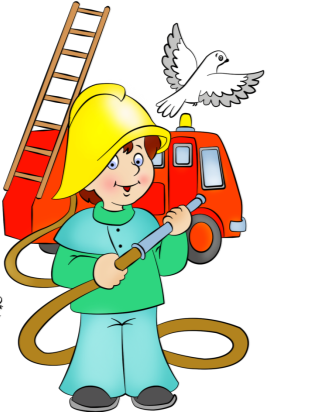 «Где, чья машина?»Помогает закрепить знания детей о транспорте социального назначения.(Участники игры (по сигналу) отбирают картинки с транспортом социального назначения и его специалистом, быстро доставляют до ребенка с символикой номера телефона;Дети с символикой номера телефона (по сигналу) подбирают себе транспорт и пассажира).«Кому что нужно для работы?»Закрепляет знания детей о профессиях людей социального назначения, их предназначение и наличие предметов, которые помогают этим людям в работе.(По типу лото – раздаются картинки с изображением человека определенной профессии, дети отбирают предметные картинки к данной профессии, называя предмет).«Хорошо – плохо»Закрепляет представление об огне, умение определять его хорошие и плохие стороны.Дает понять детям, что огонь бывает другом, а бывает и врагом.(ТРИЗ – отбор картинок: польза и вред огня, объясняя свой выбор.В каждом предмете дети находят хорошие и плохие качества огня, получая за правильный ответ фишку).«Кто работает с огнем?»Дает представление о профессиях людей, работающих с огнем.Формирует знания о хорошей стороне огня – его пользе для людей.(Дети отбирают картинки с профессиями, где необходим огонь и он приносит пользу).«Четвертый лишний»Формирует умение сравнивать предметы и выделять опасный для жизни и здоровья предмет.(Дети отбирают один предмет из 4-х (предмет, вызывающий пожар; предмет, который брать нельзя; предмет, требующий осторожного обращения; предмет, ударяющий током…, объясняя свой выбор).«Отгадай – ка»Закрепляет знания о предметах, связанных с огнем.Учит детей угадывать предметы по описательным характеристикам.(Дети получают фишки за правильную отгадку, выбирается победитель (по большему количеству фишек).«Опасные предметы»Помогает обобщить знания о предметах, опасных для жизни и здоровья.Закрепляет знания правил безопасности при работе с опасными предметами.(К четырем знакам дети подбирают картинки с предметами, которые:1. Вызывают пожар (с открытым огнем).2. Необходимые в обиходе, но требующие осторожного обращения.3. Брать без взрослых нельзя.4. Опасны – ударяют током.«Если случится беда?»Закрепляет знания детей о названиях и номерах служб.экстренной помощи.(К определенному номеру телефона дети подбирают картинки с изображением профессии, его транспорта и сообщают о случившемся происшествии).«Что нужно для пожарного щита?»Дает детям представление о пожарном щите.Закрепляет   знания об орудиях труда для борьбы с пожаром.Помогает обобщить знания у детей о предметах, необходимых пожарным.(Давайте поиграем: если вы назовете правильно предметы, которые находятся на пожарном щите, то они появятся на экране).«Разложи картинки по порядку»Закрепляет представления о поведении при пожаре, последовательности действий в опасных ситуациях.Давайте вспомним: в какой последовательности необходимо действовать при возникновении пожара?(Дети располагают сюжетные картинки (7шт.) в определенной последовательности и составляют повествовательный рассказ о последовательности действий при возникновении пожара).№Способ реализацииЦельСроки1Подбор детской художественной литературы для чтения детям2 дня2Изготовление дидактических игр2 дня3Подбор материала для проведения опытов2 дня4Работа с методическим материалом, литературой по данной теме2 дня5Беседа «Огонь-друг, огонь-враг!»Разобрать с детьми ситуации возникновения пожара, углубить и систематизировать знания детей о причинах возникновения пожара.День первый6Аппликация «Пожарная машина»Познакомить детей с профессией пожарного, с инструментами, необходимыми, ему в работе, с пожарной машиной.День первый7Мини-эстафета «Пожарные на учении»Формировать умение детей выполнять инструкцию педагога. Развивать физические качества, ловкость и выносливость. Закреплять умение действовать по сигналуДень второй8Отгадывание загадок.День второй9Сюжетно-ролевая игра «Мы -пожарные!Продолжать формировать умение детей распределять роли между собой, выполнять взятую на себя роль. Расширять знания детей о профессии пожарный. Продолжать знакомить детей с правилами поведения во время пожара. Воспитывать дружеские взаимоотношения.День третий10Чтение художественной литературы по темеЗнакомить детей с художественными произведениями по данной тематикеДень третий11Опыты с огнемФормировать умение детей устанавливать причинно следственные связиДень четвертый12Чтение худ литературы по темеЗнакомить детей с литературным произведениями о пожаре.День четвертый13Драматизация сказки Кошкин домВоспитывать у детей желание быть всегда осторожными с огнем;Воспитывать чувство сострадания и стремление помочь младшим братьям нашим;Способствовать развитию творческого конструирования, развивать мелкую моторику руки.День пятый14Изготовление познавательного стенда «Пожарная безопасность»Пополнение уголка группы по пожарной безопасности.День пятый№Способ реализацииЦель1Консультцаия: «Пожар в квартире»Познакомить родителей со способами действий во время пожара. Объяснить необходимость работы с детьми по данной теме.2Памятки: «Родителям о пожарной безопасности».Привлечь родителей к проблеме пожаров. Расширить знания родителей о способах действия во время пожара.3Привлечь родителей к изготовлению атрибутов к сюжетно-ролевой игре.Помочь детям в изготовлении атрибутов к игре